Rotary Club of Carleton Place and Mississippi Mills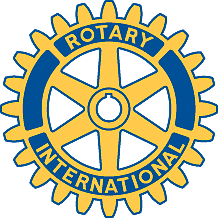   Meeting of August 19th, 2008Marion chaired this evening's meeting.  There were no guests, and eleven members were present.There was a brief discussion about yesterday's Masker-Aid meeting.  Brenda will be asked to report in more detail next week.  Alan and Glenda have responded to Stan's request for hamburger-sellers, and two more would be welcome.Glenda has sewn recently-received banners to the blue backgrounds, and was thanked for her hard work, and for doing an excellent job.George proposed, and David McGlade seconded a motion that the club should vote in favour of the quarterly Canadian supplement to “The Rotarian”.There were nine votes in favour, three against (including 2 proxies), and one abstention.  The motion was therefore carried, and the club will vote in favour.John circulated a copy of the monopoly-like game.  His estimates for revenue and costs are shown on the next page.  It will be discussed further in two weeks time.Mike mailed Susan Edwards a letter about attendance, with an offer for a six-month leave of absence.Tom Henderson, the originator of Shelterbox, will be at the Kingston club on September 9th.  Tickets for the evening, including dinner, are $75 each.The issue of applying for status as a charity was discussed at length.  There was a question as to the validity of proxy votes, as the bylaws refer to voice votes only.  It was moved by Bob, seconded by Mike, that proxy votes were acceptable, and approved 10/0 with 1 abstention.  The motion on the floor was “It is proposed that the club should apply for status as a charity under Ontario and Federal law”.  This was defeated, on the grounds that it did not set any limit on legal and accounting costs with subsequent approval to continue.  Voting, including proxies, was 5/8, with one abstention, and thus not approved.  A new motion was proposed by Mike, seconded by Brian, that “It is proposed that the club should investigate the feasibility and cost of obtaining status as a charity under Ontario and Federal law”.  This was passed 9/1 with one abstention by members present.  The email proxies are not valid as the wording of the motion was changed. The proxies for the original motion were 4/2 in favour of the original motion (eliminating proxy votes from members who were actually present).The result of this complicated process is that Fraser will follow up with a lawyer to get a better sense of what needs to be done and how much it will cost.  If he cannot do so, he or someone else will follow up with another professional. The club will need a “project manager”.It is hoped that absent members will feel this process was carried out fairly.Agenda for next meetingAugust 26th - Playground meeting, with Civitan members and Rotary spouses invited.Club ActivitiesBoard Game Revenue and CostsRevenue500 copies at $29.90$14,9754 corners at $400$1,60030 edge sites at $200$6,00013 on-board at $100$1,300Total$23,875Costs500 * $11.80$5,900Set-up$1,490Profit$16,485